ANCHOR COUNSELING & WELLNESS, LLC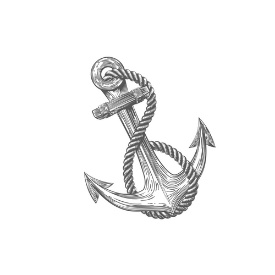 Rebecca G. Cowan, PhD, LPC, NCC, DCC anchorcounselingwellness@gmail.comanchorcounselingwellness.com_________________________________________________________________________IntakeToday’s date: _________________A. Identification Your name: ____________________________________________  Date of birth: __________________ Age: ____
Nicknames or aliases: ____________________________________ Social Security #: _______________________
Home street address: ________________________________________________________ Apt.: ______________
City: ___________________________________________________________  State: _____ Zip: ____________
Home/evening phone: ______________________________ e-mail: _____________________________________
Calls or e-mail will be discreet, but please indicate any restrictions: ______________________________________Sex:   ___Male        ___Female      ___Transsexual Sexual Orientation: ___Straight        ___Lesbian      ___Gay       ___Asexual      
B. Chief concern
Please describe the main difficulty that has brought you to see me: __________________________________________
_____________________________________________________________________________________________________________________________________________________________________________________________________________________________________________________________________________________________C.	Treatment Have you ever received psychological, psychiatric, drug or alcohol treatment, or counseling services before? ❑  No  ❑  Yes If yes, please indicate:
When? 			From whom? 					For what? 							Have you ever taken medications for psychiatric or emotional problems?  ❑ No   ❑ Yes If yes, please indicate: When? 			From whom? 				Which medications? 		For what? 				D. Religious and racial/ethnic identificationCurrent religious denomination/affiliation:______________________________________________Involvement:  ❑ None   ❑ Some/irregular	❑ Active		How important are spiritual concerns in your life? _____________________________________________________Race: _________________________ E. Your medical care: From whom or where do you get your medical care? Clinic/doctor’s name: ____________________________________________  Phone: _______________________ Address: ________________________________________________________________________________________If you enter treatment with me for psychological problems, may I tell your medical doctor so that he or she can be fully informed and we can coordinate your treatment? ❑ Yes   ❑ No F. Occupation: ________________________________________ G. Emergency informationIf some kind of emergency arises and we cannot reach you directly, or we need to reach someone close to you, whom should we call?Name: __________________________________  Phone: ____________________ Relationship: ________________Address: _______________________________________________________________________________________H. Abuse history: ❑  I was not abused in any way. ❑  I was abused in the past.  ❑  I am currently being abused.  I. Present relationships 1. How do you get along with your present spouse or partner, if applicable? _____________________________________________________________________________________________________________________________________________________________________________________________________________________________________________________________________________________________2. How do you get along with your children, if applicable? _____________________________________________________________________________________________________________________________________________________________________________________________________________________________________________________________________________________________J. Chemical use 1. How many cups of coffee do you drink each day? _____ Tea? ____. How many sodas with caffeine? ____ How many “energy drinks”? ____ How often do you use No Doz or similar caffeine pills? _______ .2. How much tobacco do you smoke or chew each week? __________________________________________________3. Have you ever felt the need to cut down on your drinking?  ❑  No   ❑  Yes 4. Have you ever felt annoyed by criticism of your drinking?  ❑  No   ❑  Yes 5. Have you ever felt guilty about your drinking?  ❑  No  ❑  Yes 6. Have you ever taken a morning “eye-opener”?  ❑  No   ❑  Yes 7. How much beer, wine, or hard liquor do you consume each week, on average? _____________________________8. Have you ever used inhalants (“huffing”) such as glue, gasoline, or paint thinner?  ❑  No   ❑  Yes 9. Which drugs (not medications prescribed for you) have you used in the last 10 years? _________________________________________________________________________________________________________________________ _______________________________________________________________________________________________K. Legal history 1. Are you presently suing anyone or thinking of suing anyone?  ❑  No   ❑  Yes. 2. Is your reason for coming to see me related to an accident or injury? ❑ No ❑ Yes If yes, please explain:  _________________________________________________________________________________________________________________________________________________________________________________________________________3. Are you required by a court, the police, or a probation/parole officer to have this appointment? ❑ No ❑ Yes.  If yes, please explain: ________________________________________________________________________________________________________________________________________________________________________________________________________________________________________________________________________________4. Are there any other legal involvements I should know about? ___________________________________________________________________________________________________________________________________________Brief Health Information L. History 1. Starting with your childhood and proceeding up to the present, list all diseases, illnesses, important accidents and injuries, surgeries, hospitalizations, periods of loss of consciousness, convulsions/seizures, and any other medical conditions you have had. Age 		Illness/diagnosis 		Treatment received 			Treated by 					Result____________List all medications, drugs, or other substances you take or have taken in the last year—prescribed, over-the­counter vitamins, herbs, and others. 									Dose (how Medication/drug 					much?) 			Taken for				Prescribed and supervised by______M. Health habits 1. What kinds of physical exercise do you get? _______________________________________________________________________________________________________________________________________________________ 2. Do you try to restrict your eating in any way? How? __________________________________________________________________________________________3. Do you have any problems getting enough sleep?  ❑ No ❑ Yes. If yes, what problems?  ___________________________________________________________________________________________________________________4. Are there any other medical or physical problems you are concerned about? _________________________________
_____________________________________________________________________________________________________________________________________________________________________________________________________________________________________________________________________________________________Adult Checklist of Concerns Please mark all of the items below that apply, and feel free to add any others at the bottom under “Any other concerns or issues.” You may add a note or details in the space next to the concerns checked. ❑ Aggressive Behaviors ❑ Agitation ❑ Anorexia ❑ Appetite Disturbance ❑ Bingeing/purging ❑ Conduct Problems❑ Delusions ❑ Depressed Mood❑ Dissociative States  ❑ Elevated Mood❑ Elimination Disturbance ❑ Emotional Trauma Perpetrator❑ Emotional Trauma Victim❑ Fatigue/low energy❑ Generalized Anxiety❑ Grief  ❑ Guilt❑ Hallucinations❑ Hopelessness ❑ Hyperactivity❑ Irritability❑ Laxative/Diuretic Abuse  ❑ Loose Associations❑ Mood Swings❑ Obsessions/Compulsions❑ Oppositional Behavior❑ Other________________❑ Panic attacks ❑ Paranoia ❑ Phobias❑ Physical Trauma Perpetrator ❑ Physical Trauma Victim❑ Poor Concentration  ❑ PTSD❑ Self-mutilation❑ Sexual Dysfunction  ❑ Sexual Trauma Perpetrator❑ Sexual Trauma Victim❑ Significant weight gain/loss❑ Sleep Disturbance  ❑ Social Isolation❑ Somatic Complaints❑ Substance Abuse❑ Worthlessness  ❑ Career concerns ❑ Childhood issues (your own childhood) ❑ Confusion ❑ Custody of children ❑ Decision making, indecision, ❑ Divorce, separation ❑ Drug use ❑ Failure ❑ Financial or money troubles, ❑ Friendships ❑ Gambling ❑ Headaches ❑ Health, medical concerns, ❑ Interpersonal conflicts ❑ Impulsiveness, loss of control, ❑ Irresponsibility ❑ Judgment problems, risk taking ❑ Legal matters, charges, suits ❑ Loneliness ❑ Marital conflict❑ Memory problems ❑ Menstrual problems❑ Motivation, laziness ❑ Nervousness, tension ❑ Pain, chronic❑ Parenting, child management, ❑ Perfectionism ❑ Pessimism ❑ Procrastination, work inhibitions, laziness ❑ Relationship problems (with friends, with relatives, or at work) ❑ School problems ❑ Self-centeredness ❑ Self-esteem ❑ Self-neglect, poor self-care ❑ Sexual issues❑ Shyness ❑ Smoking and tobacco use ❑ Spiritual, religious, moral issues ❑ Stress❑ Suspiciousness, distrust ❑ Suicidal thoughts ❑ Temper problems, self-control, ❑ Thought disorganization and confusion ❑ Threats, violence ❑ Withdrawal, isolating ❑ Work problems, employment 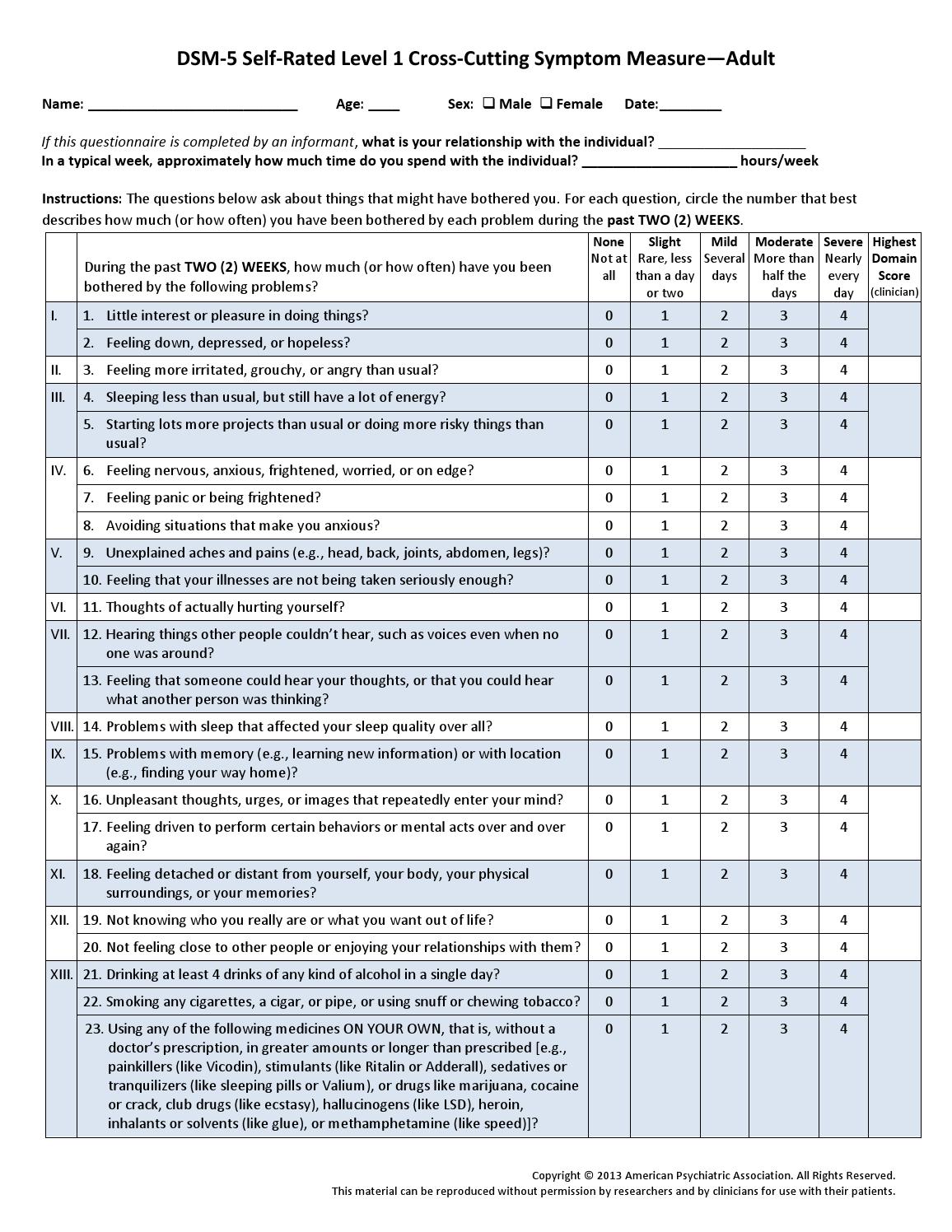 